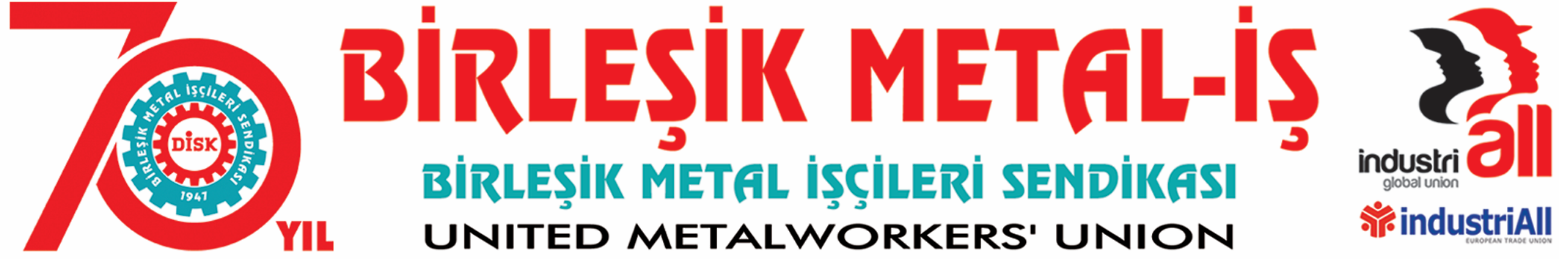 BASIN BÜLTENİ
15.08.2017Basına ve kamuoyunaOnbinlerce metal işçisini kapsayan 2017-2019 dönemi MESS grup toplu iş sözleşmesi süreci başlıyor… BİRLEŞİK METAL-İŞ GRUP TOPLU İŞ SÖZLEŞME TEKLİFİNİ AÇIKLIYORSendikamız BİRLEŞİK METAL-İŞ ve MESS (TÜRKİYE METAL SANAYİCİLERİ SENDİKASI) arasında 2017-2019 dönemi için yüzbinlerce metal işçisini yakından ilgilendiren grup toplu iş sözleşmesi ile ilgili hazırlıklarını sonuçlandıran sendikamız, MESS’e verilmek üzere hazırlanan toplu iş sözleme teklifinin detaylarını, gerçekleştirilecek basın toplantısında kamuoyu ile paylaşıyor.16 Ağustos 2017 Çarşamba günü saat: 17.00’de GEBZE Şubemizde,Genel merkez ve şubelerimizden yönetici ve temsilcilerimizle birlikte metal işçilerinin katılımıyla düzenlenecek toplantıda;Metal işçileri TALEPLERİNİ kamuoyu ile paylaşılacaktır…Toplu sözleşme teklifimizle ilgili açıklamayı Genel Başkan Adnan SERDAROĞLU yapacaktır.Siz değerli basın emekçilerini böylesine önemli bir günde aramızda görmekten mutluluk duyacağımızı belirtir, saygılar sunarız.Yer:	Birleşik Metal-İş Gebze Şubesi
Osman Yılmaz Mh. Atatürk Cd.  Kirmane Apt. No.:48  Kat: 4 
Gebze – KOCAELİTel: 0262 641 1387    Faks: 0262 641 6138Tarih: 	16 Ağustos 2017-ÇarşambaSaat: 	17.00BİRLEŞİK METAL-İŞ SENDİKASIGenel Yönetim Kurulu